UNDERGRADUATE CURRICULUM COMMITTEE (UCC)
PROPOSAL FORM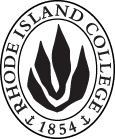 COVER PAGE	SCROLL OVER BLUE TEXT TO SEE FURTHER IMPORTANT INSTRUCTIONS: PLEASE READ.N.B. DO NOT USE HIGHLIGHT, PLEASE DELETE THE WORDS THAT DO NOT APPLY TO YOUR PROPOSALALL numbers in section (A) need to be completed, including the impact ones.C. Program Proposals   complete only what is relevant to your proposal. Delete this whole page if the proposal is not revising, creating, deleting or suspending any progam.D. SIGNATURESChanges that affect General Education in any way MUST be approved by ALL Deans and COGE Chair.Changes that directly impact more than one department/program MUST have the signatures of all relevant department chairs, program directors, and relevant dean (e.g. when creating/revising a program using courses from other departments/programs). Check UCC manual 4.2 for further guidelines on whether the signatures need to be approval or acknowledgement.Proposals that do not have appropriate approval signatures will not be considered. Type in name of person signing and their position/affiliation.Send electronic files of this proposal and accompanying catalog copy to curriculum@ric.edu and a printed or electronic signature copy of this form to the current Chair of UCC. Check UCC website for due dates.D.1. APPROVALS:   REQUIRED FROM PROGRAMS/DEPARTMENTS/DEANS WHO ORIGINATE THE PROPOSAL.  MAY INCLUDE MULTIPLE DEPARTMENTS, E.G., FOR JOINT/INTERDISCIPLINARY PROPOSALS. D.2. ACKNOWLEDGEMENTS: REQUIRED FROM OTHER PROGRAMS/DEPARTMENTS IMPACTED BY THE PROPOSAL. SIGNATURE DOES NOT INDICATE APPROVAL, ONLY AWARENESS THAT THE PROPOSAL IS BEING SUBMITTED.  CONCERNS SHOULD BE BROUGHT TO THE UCC COMMITTEE MEETING FOR DISCUSSIONA.1. Course or programBACHELOR OF ARTS IN SECONDARY EDUCATION - SOCIAL STUDIES BACHELOR OF ARTS IN SECONDARY EDUCATION - SOCIAL STUDIES BACHELOR OF ARTS IN SECONDARY EDUCATION - SOCIAL STUDIES BACHELOR OF ARTS IN SECONDARY EDUCATION - SOCIAL STUDIES Replacing A.2. Proposal typeProgram: revision Program: revision Program: revision Program: revision A.3. OriginatorEllen BiglerHome departmentEducational StudiesEducational StudiesEducational StudiesA.4. Context and Rationale Following upon a Rhode Island Department of Education (RIDE) visit in fall of 2016, the FSEHD called for a revision of all currently existing programs to better meet accreditation demands and more effectively address the needs of the students in our public schools. Input was sought from local highly regarded practicing teachers in the field as well as nationally known experts. Pedagogy courses were examined and reworked, with additional courses and credits added.  Content courses were radically redesigned. In this proposal, you will find revisions in three areas:1) FSEHD “Rocks in the River”Students begin the very first semester to take a course on teacher education (FNED 101) to introduce them to the field and begin the development of a teacher identity.FNED 346 has been modified and is now FNED 246.Teacher candidates now take TESL 401, to better meet the needs of English language learners in their classrooms.2) Secondary Education Methods CoursesSED 406 and SED 407 have been divided into four separate 2-credit courses (SED 201, 202, 301, 302) that allow faculty to teach to their strengths, and break out STEM teacher candidates from humanities candidates to address their particular needs.SED 411 and SED 412, the social studies methods class and practicum experience that were taken concurrently, are replaced by SED 314 (Practicum I) and SED 414 (Practicum II), offered across two semesters. These courses examine disciplinary practices in a classroom setting and an extended field experience, and are redesigned to explicitly address the new NCSS C3 Frameworks for Social Studies and the call for culturally responsive social studies education.The student teaching sequence has been modified from 2 courses (SED 421 and SED 422) to three courses with the addition of SED 420 (offered in early spring so that teacher candidates can enter the field earlier.)3) Social Studies Content CoursesThe History Department changed most of their 4-credit courses to 3 credits, and HIST 200 became HIST 281. This reduced the content credits by five credits, making possible additional credits for new FNED, SED, and TESL courses. The new history curriculum also revises the current HIST 201-HIST 202 survey of American history that covers American history from the Colonial period up to 1877 and from 1877 to the present. Students will now take HIST 202: U.S. History: 1800-1920, and HIST 203: U.S. History: 1920 to the Present. The reduced chronological scope will allow instructors to spend more classroom time on discussion, small group work, and other active learning strategies, which can be a challenge with the content demands of the current survey. Instruction centered on critical inquiry emphasizes more utilization of student centered, active learning techniques in the classroom, both to aid learning and engagement and also to model active learning techniques for future educators.The second course in the student’s chosen social science concentration was eliminated to keep the discipline credits at 46-49 (less 4 that are an S/B) and the total numbers of credits at 127-130.GEOG 101 was replaced by GEOG 401: Human Geography for Social Studies Educators. This new requirement will strengthen the social studies curriculum because it focuses explicitly on pedagogical issues in the teaching of geography and has a focus on technology – both as a thematic issue in society and as a teaching tool – which strengthens students’ preparation as teachers and better meets the NCSS standards for the field.The choice to take ANTH 461: LatinX in the USA or SOC 208: The Sociology and Race and Ethnicity was changed to ANTH 461 or FNED 461 as the required course. This addresses the needs of teacher candidates to better understand the historical, cultural and educational context of their LatinX students. SOC 208: The Sociology and Race and Ethnicity continues in the new program as an option in the new Anthropology/ Sociology concentration. Previously there was an Anthropology concentration and a Sociology concentration available; they have now been combined. Following upon a Rhode Island Department of Education (RIDE) visit in fall of 2016, the FSEHD called for a revision of all currently existing programs to better meet accreditation demands and more effectively address the needs of the students in our public schools. Input was sought from local highly regarded practicing teachers in the field as well as nationally known experts. Pedagogy courses were examined and reworked, with additional courses and credits added.  Content courses were radically redesigned. In this proposal, you will find revisions in three areas:1) FSEHD “Rocks in the River”Students begin the very first semester to take a course on teacher education (FNED 101) to introduce them to the field and begin the development of a teacher identity.FNED 346 has been modified and is now FNED 246.Teacher candidates now take TESL 401, to better meet the needs of English language learners in their classrooms.2) Secondary Education Methods CoursesSED 406 and SED 407 have been divided into four separate 2-credit courses (SED 201, 202, 301, 302) that allow faculty to teach to their strengths, and break out STEM teacher candidates from humanities candidates to address their particular needs.SED 411 and SED 412, the social studies methods class and practicum experience that were taken concurrently, are replaced by SED 314 (Practicum I) and SED 414 (Practicum II), offered across two semesters. These courses examine disciplinary practices in a classroom setting and an extended field experience, and are redesigned to explicitly address the new NCSS C3 Frameworks for Social Studies and the call for culturally responsive social studies education.The student teaching sequence has been modified from 2 courses (SED 421 and SED 422) to three courses with the addition of SED 420 (offered in early spring so that teacher candidates can enter the field earlier.)3) Social Studies Content CoursesThe History Department changed most of their 4-credit courses to 3 credits, and HIST 200 became HIST 281. This reduced the content credits by five credits, making possible additional credits for new FNED, SED, and TESL courses. The new history curriculum also revises the current HIST 201-HIST 202 survey of American history that covers American history from the Colonial period up to 1877 and from 1877 to the present. Students will now take HIST 202: U.S. History: 1800-1920, and HIST 203: U.S. History: 1920 to the Present. The reduced chronological scope will allow instructors to spend more classroom time on discussion, small group work, and other active learning strategies, which can be a challenge with the content demands of the current survey. Instruction centered on critical inquiry emphasizes more utilization of student centered, active learning techniques in the classroom, both to aid learning and engagement and also to model active learning techniques for future educators.The second course in the student’s chosen social science concentration was eliminated to keep the discipline credits at 46-49 (less 4 that are an S/B) and the total numbers of credits at 127-130.GEOG 101 was replaced by GEOG 401: Human Geography for Social Studies Educators. This new requirement will strengthen the social studies curriculum because it focuses explicitly on pedagogical issues in the teaching of geography and has a focus on technology – both as a thematic issue in society and as a teaching tool – which strengthens students’ preparation as teachers and better meets the NCSS standards for the field.The choice to take ANTH 461: LatinX in the USA or SOC 208: The Sociology and Race and Ethnicity was changed to ANTH 461 or FNED 461 as the required course. This addresses the needs of teacher candidates to better understand the historical, cultural and educational context of their LatinX students. SOC 208: The Sociology and Race and Ethnicity continues in the new program as an option in the new Anthropology/ Sociology concentration. Previously there was an Anthropology concentration and a Sociology concentration available; they have now been combined. Following upon a Rhode Island Department of Education (RIDE) visit in fall of 2016, the FSEHD called for a revision of all currently existing programs to better meet accreditation demands and more effectively address the needs of the students in our public schools. Input was sought from local highly regarded practicing teachers in the field as well as nationally known experts. Pedagogy courses were examined and reworked, with additional courses and credits added.  Content courses were radically redesigned. In this proposal, you will find revisions in three areas:1) FSEHD “Rocks in the River”Students begin the very first semester to take a course on teacher education (FNED 101) to introduce them to the field and begin the development of a teacher identity.FNED 346 has been modified and is now FNED 246.Teacher candidates now take TESL 401, to better meet the needs of English language learners in their classrooms.2) Secondary Education Methods CoursesSED 406 and SED 407 have been divided into four separate 2-credit courses (SED 201, 202, 301, 302) that allow faculty to teach to their strengths, and break out STEM teacher candidates from humanities candidates to address their particular needs.SED 411 and SED 412, the social studies methods class and practicum experience that were taken concurrently, are replaced by SED 314 (Practicum I) and SED 414 (Practicum II), offered across two semesters. These courses examine disciplinary practices in a classroom setting and an extended field experience, and are redesigned to explicitly address the new NCSS C3 Frameworks for Social Studies and the call for culturally responsive social studies education.The student teaching sequence has been modified from 2 courses (SED 421 and SED 422) to three courses with the addition of SED 420 (offered in early spring so that teacher candidates can enter the field earlier.)3) Social Studies Content CoursesThe History Department changed most of their 4-credit courses to 3 credits, and HIST 200 became HIST 281. This reduced the content credits by five credits, making possible additional credits for new FNED, SED, and TESL courses. The new history curriculum also revises the current HIST 201-HIST 202 survey of American history that covers American history from the Colonial period up to 1877 and from 1877 to the present. Students will now take HIST 202: U.S. History: 1800-1920, and HIST 203: U.S. History: 1920 to the Present. The reduced chronological scope will allow instructors to spend more classroom time on discussion, small group work, and other active learning strategies, which can be a challenge with the content demands of the current survey. Instruction centered on critical inquiry emphasizes more utilization of student centered, active learning techniques in the classroom, both to aid learning and engagement and also to model active learning techniques for future educators.The second course in the student’s chosen social science concentration was eliminated to keep the discipline credits at 46-49 (less 4 that are an S/B) and the total numbers of credits at 127-130.GEOG 101 was replaced by GEOG 401: Human Geography for Social Studies Educators. This new requirement will strengthen the social studies curriculum because it focuses explicitly on pedagogical issues in the teaching of geography and has a focus on technology – both as a thematic issue in society and as a teaching tool – which strengthens students’ preparation as teachers and better meets the NCSS standards for the field.The choice to take ANTH 461: LatinX in the USA or SOC 208: The Sociology and Race and Ethnicity was changed to ANTH 461 or FNED 461 as the required course. This addresses the needs of teacher candidates to better understand the historical, cultural and educational context of their LatinX students. SOC 208: The Sociology and Race and Ethnicity continues in the new program as an option in the new Anthropology/ Sociology concentration. Previously there was an Anthropology concentration and a Sociology concentration available; they have now been combined. Following upon a Rhode Island Department of Education (RIDE) visit in fall of 2016, the FSEHD called for a revision of all currently existing programs to better meet accreditation demands and more effectively address the needs of the students in our public schools. Input was sought from local highly regarded practicing teachers in the field as well as nationally known experts. Pedagogy courses were examined and reworked, with additional courses and credits added.  Content courses were radically redesigned. In this proposal, you will find revisions in three areas:1) FSEHD “Rocks in the River”Students begin the very first semester to take a course on teacher education (FNED 101) to introduce them to the field and begin the development of a teacher identity.FNED 346 has been modified and is now FNED 246.Teacher candidates now take TESL 401, to better meet the needs of English language learners in their classrooms.2) Secondary Education Methods CoursesSED 406 and SED 407 have been divided into four separate 2-credit courses (SED 201, 202, 301, 302) that allow faculty to teach to their strengths, and break out STEM teacher candidates from humanities candidates to address their particular needs.SED 411 and SED 412, the social studies methods class and practicum experience that were taken concurrently, are replaced by SED 314 (Practicum I) and SED 414 (Practicum II), offered across two semesters. These courses examine disciplinary practices in a classroom setting and an extended field experience, and are redesigned to explicitly address the new NCSS C3 Frameworks for Social Studies and the call for culturally responsive social studies education.The student teaching sequence has been modified from 2 courses (SED 421 and SED 422) to three courses with the addition of SED 420 (offered in early spring so that teacher candidates can enter the field earlier.)3) Social Studies Content CoursesThe History Department changed most of their 4-credit courses to 3 credits, and HIST 200 became HIST 281. This reduced the content credits by five credits, making possible additional credits for new FNED, SED, and TESL courses. The new history curriculum also revises the current HIST 201-HIST 202 survey of American history that covers American history from the Colonial period up to 1877 and from 1877 to the present. Students will now take HIST 202: U.S. History: 1800-1920, and HIST 203: U.S. History: 1920 to the Present. The reduced chronological scope will allow instructors to spend more classroom time on discussion, small group work, and other active learning strategies, which can be a challenge with the content demands of the current survey. Instruction centered on critical inquiry emphasizes more utilization of student centered, active learning techniques in the classroom, both to aid learning and engagement and also to model active learning techniques for future educators.The second course in the student’s chosen social science concentration was eliminated to keep the discipline credits at 46-49 (less 4 that are an S/B) and the total numbers of credits at 127-130.GEOG 101 was replaced by GEOG 401: Human Geography for Social Studies Educators. This new requirement will strengthen the social studies curriculum because it focuses explicitly on pedagogical issues in the teaching of geography and has a focus on technology – both as a thematic issue in society and as a teaching tool – which strengthens students’ preparation as teachers and better meets the NCSS standards for the field.The choice to take ANTH 461: LatinX in the USA or SOC 208: The Sociology and Race and Ethnicity was changed to ANTH 461 or FNED 461 as the required course. This addresses the needs of teacher candidates to better understand the historical, cultural and educational context of their LatinX students. SOC 208: The Sociology and Race and Ethnicity continues in the new program as an option in the new Anthropology/ Sociology concentration. Previously there was an Anthropology concentration and a Sociology concentration available; they have now been combined. Following upon a Rhode Island Department of Education (RIDE) visit in fall of 2016, the FSEHD called for a revision of all currently existing programs to better meet accreditation demands and more effectively address the needs of the students in our public schools. Input was sought from local highly regarded practicing teachers in the field as well as nationally known experts. Pedagogy courses were examined and reworked, with additional courses and credits added.  Content courses were radically redesigned. In this proposal, you will find revisions in three areas:1) FSEHD “Rocks in the River”Students begin the very first semester to take a course on teacher education (FNED 101) to introduce them to the field and begin the development of a teacher identity.FNED 346 has been modified and is now FNED 246.Teacher candidates now take TESL 401, to better meet the needs of English language learners in their classrooms.2) Secondary Education Methods CoursesSED 406 and SED 407 have been divided into four separate 2-credit courses (SED 201, 202, 301, 302) that allow faculty to teach to their strengths, and break out STEM teacher candidates from humanities candidates to address their particular needs.SED 411 and SED 412, the social studies methods class and practicum experience that were taken concurrently, are replaced by SED 314 (Practicum I) and SED 414 (Practicum II), offered across two semesters. These courses examine disciplinary practices in a classroom setting and an extended field experience, and are redesigned to explicitly address the new NCSS C3 Frameworks for Social Studies and the call for culturally responsive social studies education.The student teaching sequence has been modified from 2 courses (SED 421 and SED 422) to three courses with the addition of SED 420 (offered in early spring so that teacher candidates can enter the field earlier.)3) Social Studies Content CoursesThe History Department changed most of their 4-credit courses to 3 credits, and HIST 200 became HIST 281. This reduced the content credits by five credits, making possible additional credits for new FNED, SED, and TESL courses. The new history curriculum also revises the current HIST 201-HIST 202 survey of American history that covers American history from the Colonial period up to 1877 and from 1877 to the present. Students will now take HIST 202: U.S. History: 1800-1920, and HIST 203: U.S. History: 1920 to the Present. The reduced chronological scope will allow instructors to spend more classroom time on discussion, small group work, and other active learning strategies, which can be a challenge with the content demands of the current survey. Instruction centered on critical inquiry emphasizes more utilization of student centered, active learning techniques in the classroom, both to aid learning and engagement and also to model active learning techniques for future educators.The second course in the student’s chosen social science concentration was eliminated to keep the discipline credits at 46-49 (less 4 that are an S/B) and the total numbers of credits at 127-130.GEOG 101 was replaced by GEOG 401: Human Geography for Social Studies Educators. This new requirement will strengthen the social studies curriculum because it focuses explicitly on pedagogical issues in the teaching of geography and has a focus on technology – both as a thematic issue in society and as a teaching tool – which strengthens students’ preparation as teachers and better meets the NCSS standards for the field.The choice to take ANTH 461: LatinX in the USA or SOC 208: The Sociology and Race and Ethnicity was changed to ANTH 461 or FNED 461 as the required course. This addresses the needs of teacher candidates to better understand the historical, cultural and educational context of their LatinX students. SOC 208: The Sociology and Race and Ethnicity continues in the new program as an option in the new Anthropology/ Sociology concentration. Previously there was an Anthropology concentration and a Sociology concentration available; they have now been combined. A.5. Student impactStudents will be better prepared in their chosen field of study and will be able to complete the program within four years.Students will be better prepared in their chosen field of study and will be able to complete the program within four years.Students will be better prepared in their chosen field of study and will be able to complete the program within four years.Students will be better prepared in their chosen field of study and will be able to complete the program within four years.Students will be better prepared in their chosen field of study and will be able to complete the program within four years.A.6. Impact on other programs NoneNoneNoneNoneNoneA.7. Resource impactFaculty PT & FT: Current faculty will teach all the courses.Current faculty will teach all the courses.Current faculty will teach all the courses.Current faculty will teach all the courses.A.7. Resource impactLibrary:NoneNoneNoneNoneA.7. Resource impactTechnologyNoneNoneNoneNoneA.7. Resource impactFacilities:NoneNoneNoneNoneA.8. Semester effectiveFall 2019 A.9. Rationale if sooner than next Fall A.9. Rationale if sooner than next FallOLD (FOR REVISIONS ONLY)NEW/REVISEDC.1. Enrollments13 - 2013 - 20C.2. Admission requirementssamesameC.3. Retention requirementssamesameC.4. Course requirements for each program optionSecondary Education Social Studies Major (old)EDUCATION COURSES (34 CREDITS)FSEHD “Rocks in the River:CEP 315 Educational Psychology (3)FNED 346 Schooling in a Democratic Society (4)SPED 433 Adaption for Instruction for Inclusive Education (3)Secondary Methods:SED 406 Instructional Methods, Design and Technology (3)SED 407 Instructional Methods, Design and Literacy (3)SED 411 Content and Pedagogy in Secondary Education (4)SED 412 Field Practicum in Secondary Education (2)SED 421 Student Teaching in the Secondary School (10)SED 422 Student Teaching Seminar in Secondary Education (2)MAJOR COURSES (55-58)Core Courses  Anthropology-ANTH 101 (4)-ANTH 461  -OR- SOC 208 (4)Geography-GEOG 101 (4)-GEOG 200  (4)Economics (S/B)-ECON 200 –or--ECON 214 AND ECON 215Political Science-POL 202 (4)-POL 332 (4)History-HIST 200 (4 cr.)-HIST 201 (4 cr.)-HIST 202 (4 cr.)One course from (European History): -HIST 308 (4 cr.)-HIST 309 (4 cr.)-HIST 310 (4 cr.)HIST 311 (4 cr.)-HIST 313 (4 cr.)HIST 314  (4 cr.)ONE COURSE from (Non-Western History):-HIST 340 (4 cr.)-HIST 341 (4 cr.)-HIST 342 (4 cr.)-HIST 344  (4 cr.)-HIST 345  (4 cr.)-HIST 346 (4 cr.)-HIST 348 (4 cr.)-HIST 349 (4 cr.)Concentrations (choose one) A. Anthropology    -ANTH 103 (4)    -ANTH 104  (4)Geography     -GEOG 100 (4) +      -GEOG 337, 338, 339 (ONE) (4)Global Studies-GLOB 356 (4)-POL 203     (4)Political Science-POL 203 (4) and one of the following: 342, 343, 345, 353, 357, 358 (4)-OR- -POL 204 (4) and ONE of the following: 316, 317, 353, 358 (4)Sociology-SOC 300 (4) and one additional 300-level course (4) chosen with consent of advisorSecondary Education Social Studies Major (new)EDUCATION COURSES (45 CREDITS)FSHED “Rocks in the River”FNED 101 Education for Social Justice (2)FNED 246 Schooling for Social Justice (4)CEP 215 Introduction to Educational Psychology (4)SPED 333 Intro to Special Ed (3)TESL 401 Introduction to Teaching Emergent Bilinguals (4)Secondary Methods:SED 201: Introduction to Lesson Planning (2)SED 202: Introduction to Assessment (2)SED 301: Discourses, Literacies and Technologies of Learning (2)SED 302: Teaching and Learning: Humanities in Communities (2)SED 314: Responsive Social Studies Teaching/Leaerning I (4)SED 414: Responsive Social Studies Teaching/Learning II (4)SED 420: Introduction to Student Teaching (2)SED 421: Student Teaching (7)SED 422 Student Teaching Seminar (3)MAJOR COURSES (46-49)Core CoursesAnthropology-ANTH 101 (4)-ANTH 461  (4) or FNED 461 (4)Geography-GEOG 200  (4)-GEOG 401   (4)Economics   (4 - 6)-ECON 200     -OR--ECON 214 AND ECON 215Political Science-POL 202 (4)-POL 332 (4)History-HIST 281 (3 cr.)-HIST 202 (3 cr.)-HIST 203 (3 cr.)ONE COURSE from (European History):-HIST 234 (3 cr.)-HIST 308 (3 cr.)-HIST 309 (3 cr.)-HIST 310 (3 cr.)-HIST 312 (3 cr.)-HIST 313 (3 cr.)ONE COURSE from Africa, Asia, Middle East:-HIST 236 (3 cr.)-HIST 238 (3 cr)-HIST 340 (3 cr.)-HIST 341 (3 cr.)-HIST 342 (3 cr.)-HIST 345  (3 cr.)-HIST 348 (3 cr.)Concentrations (choose one additional course from one of the selections (A to D below) to supplement your coursework in one of the disciplines above) A. Anthropology/ Sociology    -One of ANTH 102, ANTH 103,     ANTH 104, SOC 200, OR SOC 208    (all 4)B. Geography     -One of GEOG 100 (4), GEOG 337 (3), 338 (3), 339 (3) C. Global Studies One of POL 203 (4), GLOB 356 (4), INGO 301 (3), POL 342 (4)D. Political Science     -One of POL 203 (4), POL 204 (4)(old E. subsumed under Anthropology/ Sociology category above)C.5. Credit count for each program option55-58 plus 34 education courses—so 89-92  (and then 36 gen ed credits to make it 125-128)46-49 plus 45 education—so 91-94 (and then 36 gen ed credits to total 127-130.127-130)C.6. Other changes if anyNote: To enroll in SED 411 and SED 412, students must have completed at least 24 credit hours of the History Component courses and Core courses listed above, including ECON 200 or ECON 214, GEOG 200, HIST 201, HIST 202, and POL 202.The Note at the close of the requirements list will be deleted as prerequisites for practicum courses are now listed under the practicum courses themselves.C.7  Program goalsNeeded for all new programsNAMEPOSITION/AFFILIATIONSIGNATUREDATEGerri August or Julie HorwitzInterim Co-Dean FSEHDLesley BogadChair, Educational StudiesNAMEPOSITION/AFFILIATIONSIGNATUREDATEEarl SimsonDean, FASDavid EspinosaChair, HistoryMark MotteDirector, GeographyMichelle Brophy-BaermannChair, Political ScienceMikaila ArthurChair, SociologyPraveena GullapalliChair, Anthropology